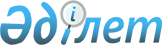 Петропавл қаласы әкімдігінің 2019 жылғы 29 наурыздағы № 418 "2019 жылға арналған мектепке дейінгі тәрбие мен оқытуға мемлекеттік білім беру тапсырысын, ата-ана төлемақысының мөлшерін бекіту туралы" қаулысына өзгеріс енгізу туралыСолтүстік Қазақстан облысы Петропавл қаласы әкімдігінің 2019 жылғы 23 желтоқсандағы № 1831 қаулысы. Солтүстік Қазақстан облысының Әділет департаментінде 2019 жылғы 25 желтоқсанда № 5750 болып тіркелді
      "Білім туралы" Қазақстан Республикасының 2007 жылғы 27 шілдедегі Заңының 6-бабы 4-тармағының 8-1) тармақшасына, "Қазақстан Республикасындағы жергiлiктi мемлекеттiк басқару және өзiн-өзi басқару туралы" Қазақстан Республикасының 2001 жылғы 23 қаңтардағы Заңының 37-бабына сәйкес, Петропавл қаласының әкімдігі ҚАУЛЫ ЕТЕДІ:
      1. "2019 жылға арналған мектепке дейінгі тәрбие мен оқытуға мемлекеттік білім беру тапсырысын, ата-ана төлемақысының мөлшерін бекіту туралы" Петропавл қаласы әкімдігінің 2019 жылғы 29 наурыздағы № 418 (2019 жылғы 18 сәуірде Қазақстан Республикасы нормативтік құқықтық актілерінің электрондық түрдегі Эталондық бақылау банкінде жарияланған, нормативтік құқықтық актілерді мемлекеттік тіркеу тізілімінде № 5321 болып тіркелді) қаулысына келесі өзгеріс енгізілсін:
      аталған қаулының қосымшасы осы қаулының қосымшасына сәйкес жаңа редакцияда жазылсын.
      2. "Петропавл қаласы әкімдігінің білім бөлімі" коммуналдық мемлекеттік мекемесі Қазақстан Республикасының заңнамасымен белгіленген тәртіпте қамтамасыз етсін:
      1) осы қаулының "Казақстан Республикасы Әділет Министрлігі Солтүстік Қазақстан облысының Әділет департаменті" республикалық мемлекеттік мекемесінде мемлекеттік тіркелуін;
      2) осы қаулыны ресми жариялағанан кейін оны Петропавл қаласы әкімдігінің интернет-ресурсында орналастыруды.
      3. Осы қаулының орындалуын бақылау осы саланы басқаратын қала әкімінің орынбасарына жүктелсін.
      4. Осы қаулы оның алғашқы ресми жарияланған күнінен бастап қолданысқа енгізіледі. 2019 жылға арналған мектепке дейінгі тәрбие мен оқытуға мемлекеттік білім беру тапсырысын, ата-ана төлемақысының мөлшері
					© 2012. Қазақстан Республикасы Әділет министрлігінің «Қазақстан Республикасының Заңнама және құқықтық ақпарат институты» ШЖҚ РМК
				
      Петропавл қаласының 
әкімі 

Б.Жумабеков
Петропавл қаласы әкімдігінің 2019 жылғы 23 желтоқсаны № 1831 қаулысына ҚосымшаПетропавл қаласы әкімдігінің 2019 жылғы 29 наурыз № 418 қаулысына Қосымша
Мақсаты бойынша топтар
Мектепке дейінгі тәрбие мен оқыту ұйымдарындағы тәрбиеленушілердің саны
Мектепке дейінгі тәрбие мен оқыту ұйымдарындағы тәрбиеленушілердің саны
Мектепке дейінгі тәрбие мен оқыту ұйымдарындағы тәрбиеленушілердің саны
Мектепке дейінгі тәрбие мен оқыту ұйымдарындағы тәрбиеленушілердің саны
Мектепке дейінгі тәрбие мен оқыту ұйымдарындағы тәрбиеленушілердің саны
Мектепке дейінгі тәрбие мен оқыту ұйымдарындағы тәрбиеленушілердің саны
Мектепке дейінгі тәрбие мен оқыту ұйымдарындағы тәрбиеленушілердің саны
Мектепке дейінгі тәрбие мен оқыту ұйымдарындағы тәрбиеленушілердің саны
Мектепке дейінгі тәрбие мен оқыту ұйымдарындағы тәрбиеленушілердің саны
Мектепке дейінгі тәрбие мен оқыту ұйымдарындағы тәрбиеленушілердің саны
Мақсаты бойынша топтар
Балабақша
Балабақша
Бөбекжай-бақшалар
Бөбекжай-бақшалар
Дербес толық күндiк шағын-орталықтар
Дербес толық күндiк шағын-орталықтар
Мектеп жанындағы толық күндiк шағын-орталықтар
Мектеп жанындағы толық күндiк шағын-орталықтар
Мектеп жанындағы жарты күндiк шағын-орталық
Мектеп жанындағы жарты күндiк шағын-орталық
Мақсаты бойынша топтар
мемлекеттік
жеке
мемлекеттік
жеке
мемлекетік
жеке
мемлекеттік
жеке
мемлекеттік
жеке
Жалпы мақсаттағы топтар
-
320
4534
1696
-
738 соның ішінде:

45 орын жарты күн болатын
855
-
-
-
Санаторлық топтар
-
-
-
170
-
-
-
-
-
-
Мүмкіндіктері шектеулі балаларға арналған топтар
-
-
149
15
-
-
-
-
-
-
Бір айға арналған бір тәрбиеленушіге жұмсалатын шығындардың орташа кұны (теңге)
Бір айға арналған бір тәрбиеленушіге жұмсалатын шығындардың орташа кұны (теңге)
Бір айға арналған бір тәрбиеленушіге жұмсалатын шығындардың орташа кұны (теңге)
Бір айға арналған бір тәрбиеленушіге жұмсалатын шығындардың орташа кұны (теңге)
Бір айға арналған бір тәрбиеленушіге жұмсалатын шығындардың орташа кұны (теңге)
Бір айға арналған бір тәрбиеленушіге жұмсалатын шығындардың орташа кұны (теңге)
Бір айға арналған бір тәрбиеленушіге жұмсалатын шығындардың орташа кұны (теңге)
Бір айға арналған бір тәрбиеленушіге жұмсалатын шығындардың орташа кұны (теңге)
Бір айға арналған бір тәрбиеленушіге жұмсалатын шығындардың орташа кұны (теңге)
Бір айға арналған бір тәрбиеленушіге жұмсалатын шығындардың орташа кұны (теңге)
Бір айға арналған бір тәрбиеленушіге жұмсалатын шығындардың орташа кұны (теңге)
Жалпы мақсаттағы топтар
-
27407
27407
27407
-
27407

6760 орын жарты күн болатын арналған
25943
-
-
-
Санаторлық топтар
-
-
-
36201
-
-
-
-
-
-
Мүмкіндіктері шектеулі балаларға арналған топтар
-
-
40862
40862
-
-
-
-
-
-
Мектепке дейінгі білім беру ұйымдарындағы бір тәрбиеленуші үшін төленетін ата-ана төлемақысының мөлшері (теңге)
Мектепке дейінгі білім беру ұйымдарындағы бір тәрбиеленуші үшін төленетін ата-ана төлемақысының мөлшері (теңге)
Мектепке дейінгі білім беру ұйымдарындағы бір тәрбиеленуші үшін төленетін ата-ана төлемақысының мөлшері (теңге)
Мектепке дейінгі білім беру ұйымдарындағы бір тәрбиеленуші үшін төленетін ата-ана төлемақысының мөлшері (теңге)
Мектепке дейінгі білім беру ұйымдарындағы бір тәрбиеленуші үшін төленетін ата-ана төлемақысының мөлшері (теңге)
Мектепке дейінгі білім беру ұйымдарындағы бір тәрбиеленуші үшін төленетін ата-ана төлемақысының мөлшері (теңге)
Мектепке дейінгі білім беру ұйымдарындағы бір тәрбиеленуші үшін төленетін ата-ана төлемақысының мөлшері (теңге)
Мектепке дейінгі білім беру ұйымдарындағы бір тәрбиеленуші үшін төленетін ата-ана төлемақысының мөлшері (теңге)
Мектепке дейінгі білім беру ұйымдарындағы бір тәрбиеленуші үшін төленетін ата-ана төлемақысының мөлшері (теңге)
Мектепке дейінгі білім беру ұйымдарындағы бір тәрбиеленуші үшін төленетін ата-ана төлемақысының мөлшері (теңге)
Мектепке дейінгі білім беру ұйымдарындағы бір тәрбиеленуші үшін төленетін ата-ана төлемақысының мөлшері (теңге)
 

Жалпы мақсаттағы топтар
-
3 жастан 6 (7) жасқа дейін - 10435
3 жасқа дейін -10435,

3 жастан 6 (7) жасқа дейін - 13059
3 жасқа дейін -10435,

3 жастан 6 (7) жасқа дейін - 13059
-
3 жасқа дейін -10435,

3 жастан 6 (7) жасқа дейін - 13059

жарты күн болумен - 0
3 жастан 6 (7) жасқа дейін - 11445
-
-
-
Санаторлық топтар
-
-
-
-
-
-
-
-
-
-
Мүмкіндіктері шектеулі балаларға арналған топтар
-
-
-
-
-
-
-
-
-
-